Politeizam (nema razmak između riječi, slova lj, nj i dž pišu se u dva polja)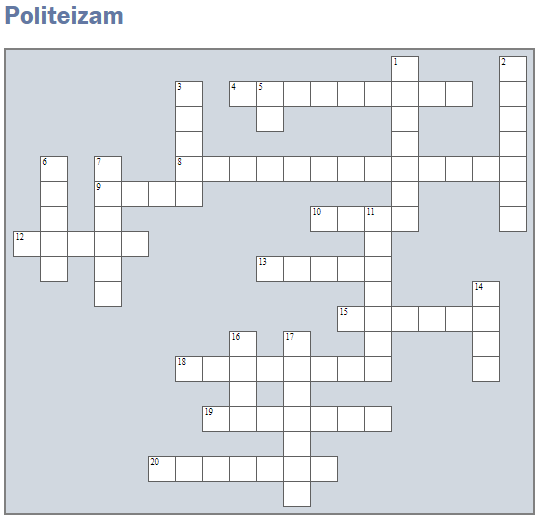 Vodoravno: Utemeljitelj konfucijanizma (kin. Kong Fu-zi).Zajedničko vjerovanje hindusa i budista, u seobu duša.Sveti spisi hinduizma su.Tehnika meditacije.Rod ili pleme, posebna hijerarhijski ustroj indijskog društva.Bog zaštitnik i održavatelj ljudskog roda.Utemeljitelj taoizma.U budizmu, prva plemenita istina koja vodi ukinuću patnje: 1. ispravna ____________.Filozofski pravac koji postao religija u Kini (2. st. po Kr.)Vrhovni, beskrajni i nespoznatljivi Bog u hinduizmu.Okomito: Oslobođenje ponovnog ciklusa rađanja, ukinuće.Ravnoteža i međusobno djelovanje (simbol taoizma): ________ _________.Kako se zovu Buddhine propovijedi?Sveti slog u hinduizmu.Simbol budizma je osmerokraki _________.Zemaljsko očitovanje ili utjelovljenje hinduističkih božanstva.Utemeljitelj budizma, Siddhartha ____________.Bog razarač u hinduizmu.Jedan od pet osnovnih elemenata kineske filozofije: drvo, vatra, metal, zemlja i __________.Što znači riječ hindu?Monoteizam Muslimanski vjerski službenik.__________________Kršćanski moral se zasniva na Isusovim zapovijedima _______________.Mjesto hodočašća muslimana (jedan od stupova islama).________________Riba je simbol kršćana, a označava: Isus Krist je Sin Božji _______________.Krist ili Pomazanik, očekivani ___________________________ (hebrejski).Vjerski sljedbenik islama.________________________________Prvih pet knjiga u Bibliji, Mojsijev zakon, u širem smislu cjelokupna židovska Biblija.____________Židovska bogomolja.____________________Islamska vjerska bogomolja.___________________________Glavni židovski blagdan (izlazak iz egipatskog ropstva)._____________________Islamski naziv za jednog Boga.____________________________Židovski vjerski učitelj._________________________________________Dio Biblije koji opisuje Isusov život i javni nastup._______________________Sedmi dan u tjednu, sveti dan kod Židova.________________________Židovski svijećnjak. ________________________Simbol islama. ________________________Mjesto Isusovog raspeća. ________________________Utemeljitelj kršćanstva. ________________________Tumačenje židovskih svetih knjige - Zakona. ________________________Islamska sveta knjiga. ________________________Mjesec posta u muslimana (jedan od stupova islama). ________________________Praotac (patrijarh) izraelskog naroda. ________________________Utemeljitelj islama. ________________________Radosnu vijest među narodima, širio je Apostol naroda._________________Isusovi učenici (12). ________________________Simbol kršćanstva. ________________________Jezik obreda i molitve u islamskom vjeri? ________________________Blagdan svjetlosti, kad se slavi posveta Hrama. ________________________Sveti grad svih monoteističkih religija. ________________________Židovsko sveto pismo. ________________________